凡泰小程序平台系统POC性能测试报告测试背景测试目的本文档对本次【finclip小程序平台】性能测试进行了详细的总结，描述本次性能测试背景、系统环境、数据模型、测试结果、测试结论等内容。 通过本次测试，达到以下目的：系统的最大处理能力：评估现有生产软硬件环境下，【finclip小程序平台】稳定运行能够支撑的最大处理能力；每个应用节点（包括数据库）重要参数的最佳配置；性能瓶颈：评估可能存在的性能瓶颈，为后期的性能调优及扩容工作提供可靠依据。测试地点深圳市南山区华侨城大厦A座7楼参与人员系统环境系统拓扑图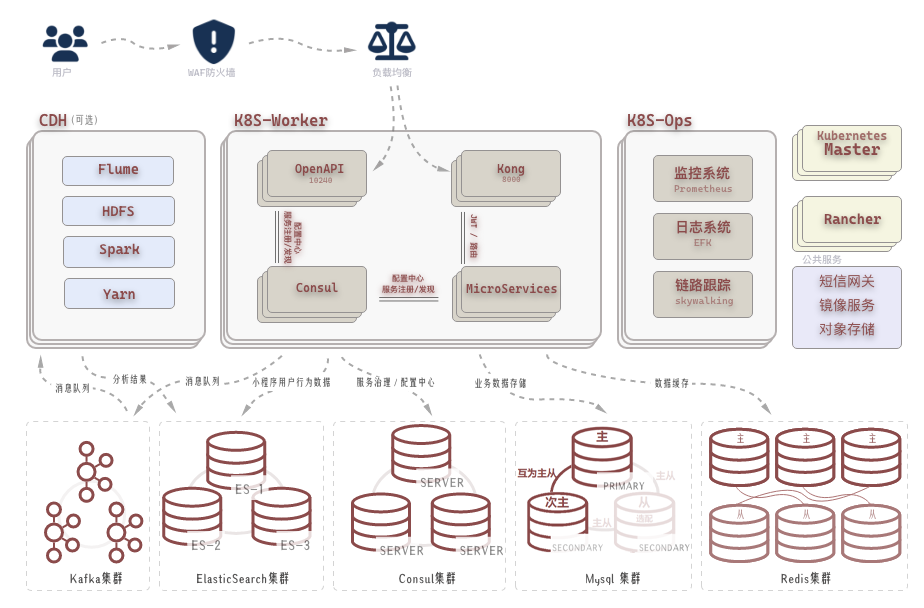 硬件环境软件版本数据模型测试场景在私有化生产环境中进行SDK调用的相关open-api接口测试。压测方式内网长连接 压测内容说明(SDK请求后台接口机制)获取SDK配置信息接口，SDK这边根据license里面配置的isconfig字段的值来判断是否调用此接口，配置为true才会调用，目前POC环境为false，不会调用此接口；打开小程序的时候会触发基础库和小程序详情接口的调用；获取证书接口，只有在企业端配置了证书，需要使用该功能时才会调用；是否允许上报接口，新装APP首次打开小程序时会调用一次，后续不会再调用，除非卸载后重装；数据上报接口，SDK本地缓存的事件数量达到100条，出发上报；具体上次上报时间满足12小时，触发上报；本地缓存的单条事件大小满足10K触发上报。环境机器配置测试结果性能数据并发、用户承载量预估小程序打开会调用2个接口，且满足上报条件后，还会触发上报，累计会调用 3 个接口，且每次用户打开小程序会触发 3 次接口调用。根据 4.1 表中获得的结果数据，可以计算得：3 个接口的 TPS 平均值 (c )为 ( 17418 + 15207 + 2638 ) ÷ 3 个接口 = 11754峰值并发(C )等于 11754 ÷ 3 次调用 = 3918该值为预估值。根据券商用户群的特殊性，假定 80% 的用户集中在日间 8 小时访问，且 8 小时内有 5% 的时间段是集中访问，根据 4.1 表中获得的结果数据，可以计算得：TPS 平均值 (c ) = ( 日活跃用户数(n) × 3 次调用 × 80% ) ÷（ 8 小时 × 3600 秒 × 5%）计算可得出，最大可承载日活跃用户数(n)为 7,052,400 人服务器资源消耗截图4.3.1 获取SDK配置信息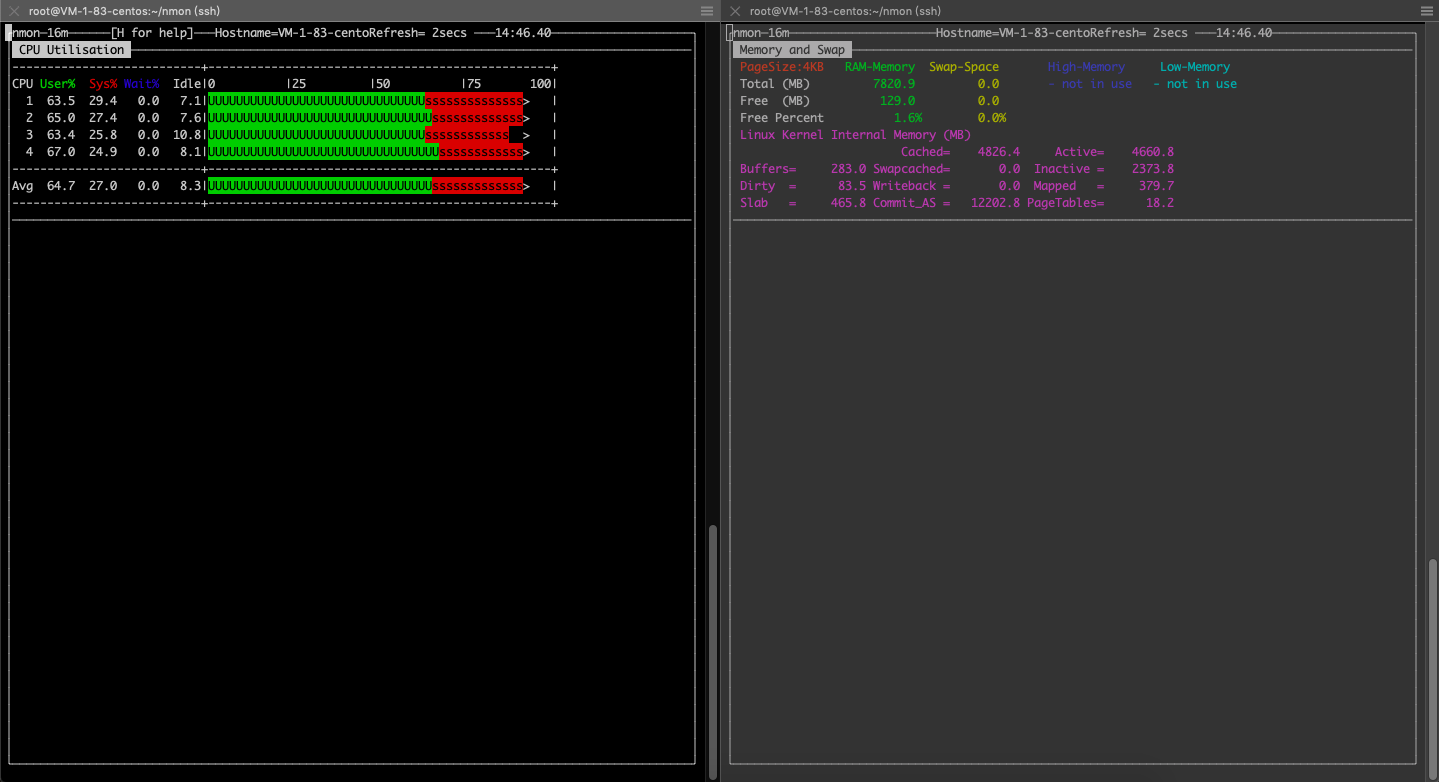 4.3.2 获取基础库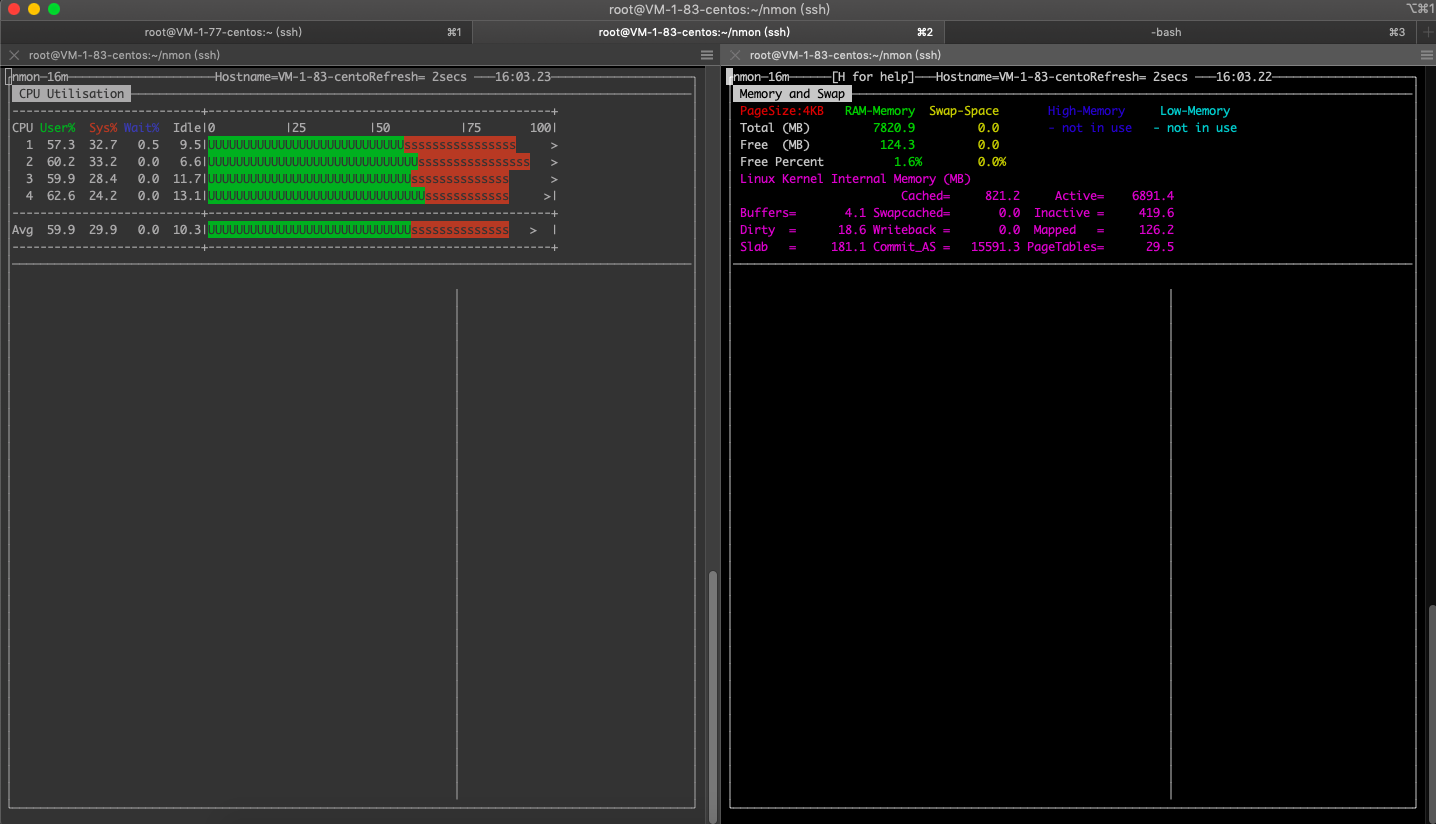 4.3.3 获取小程序详情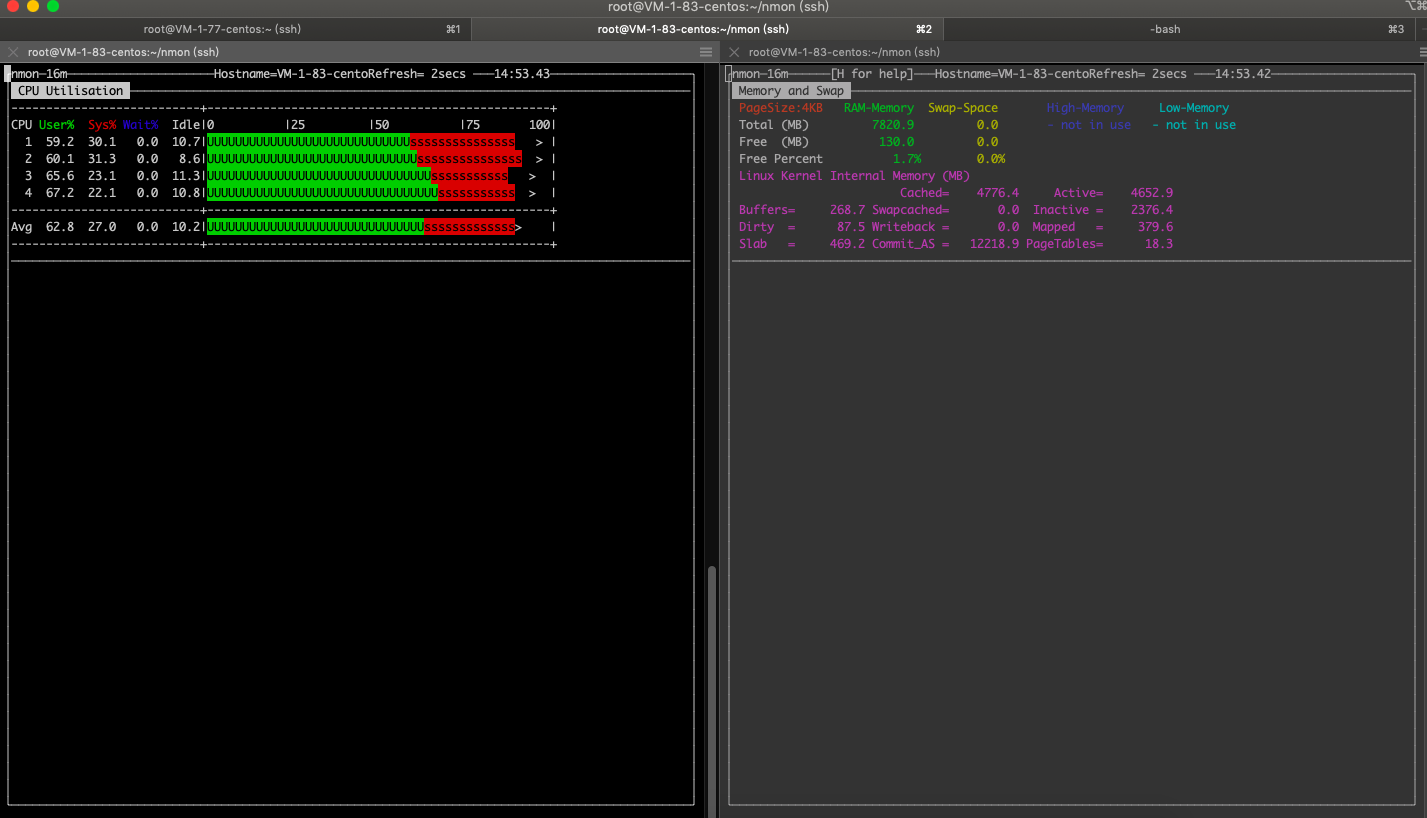 4.3.4 获取证书信息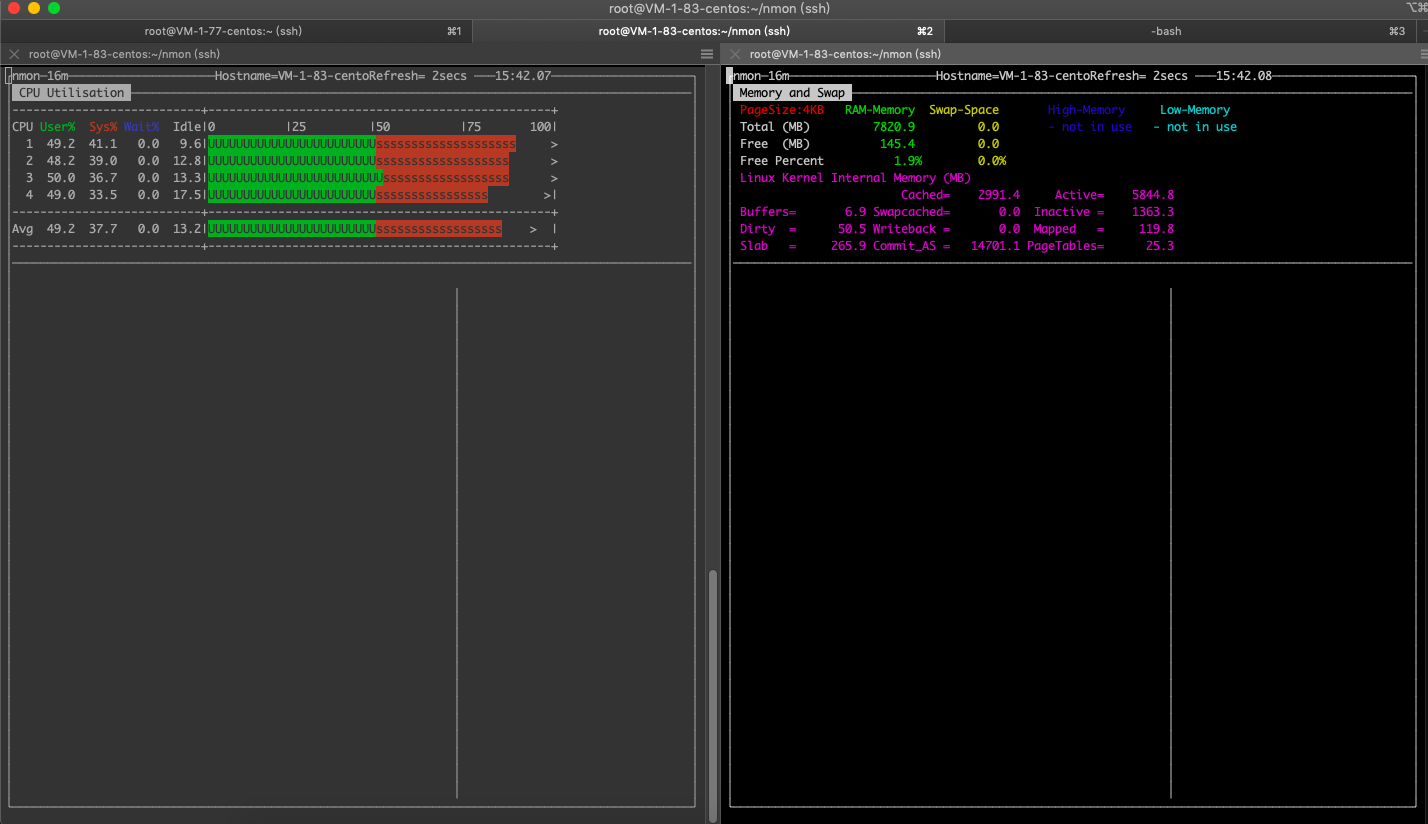 4.3.5 获取是否上报配置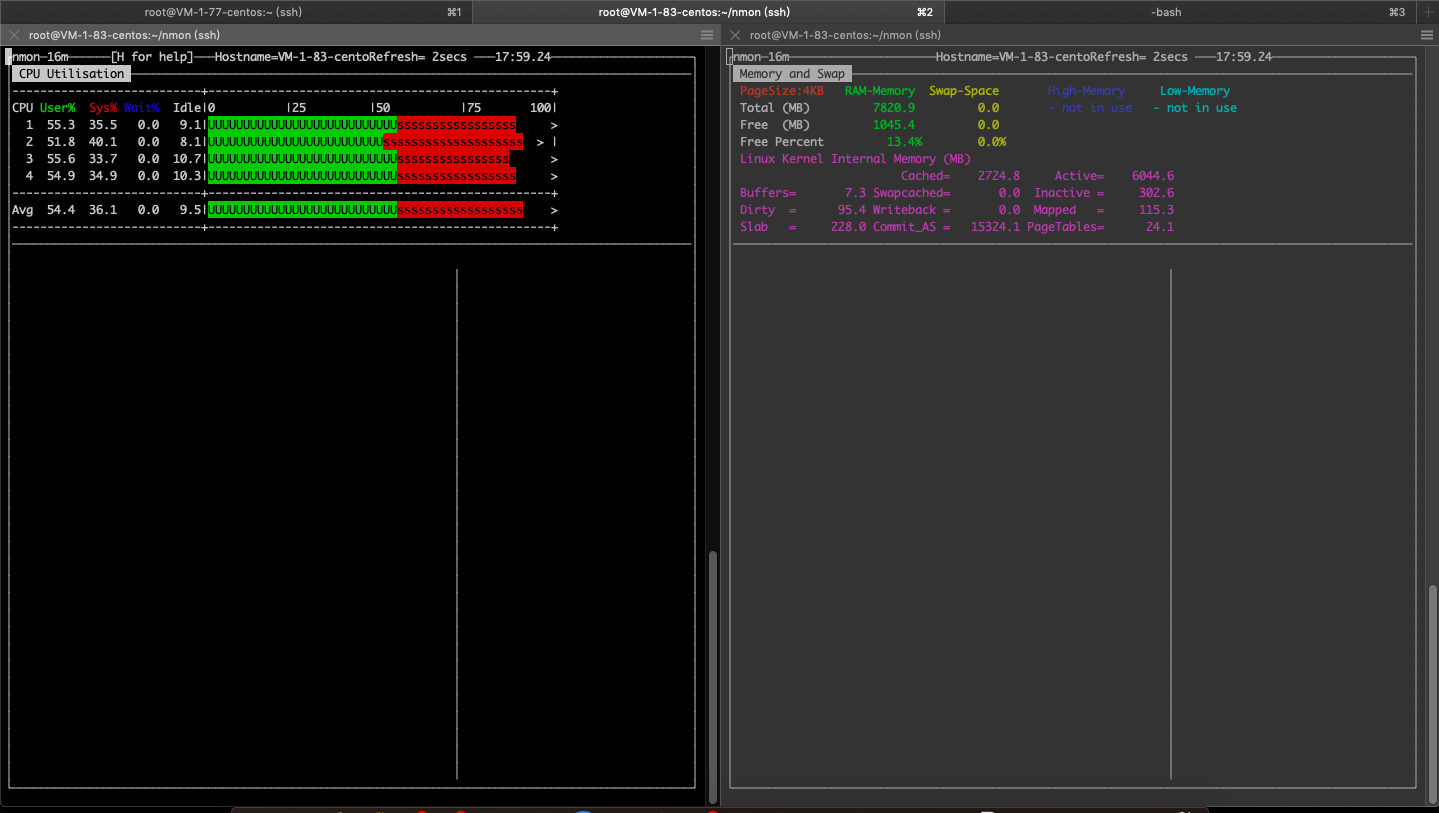 4.3.6 数据上报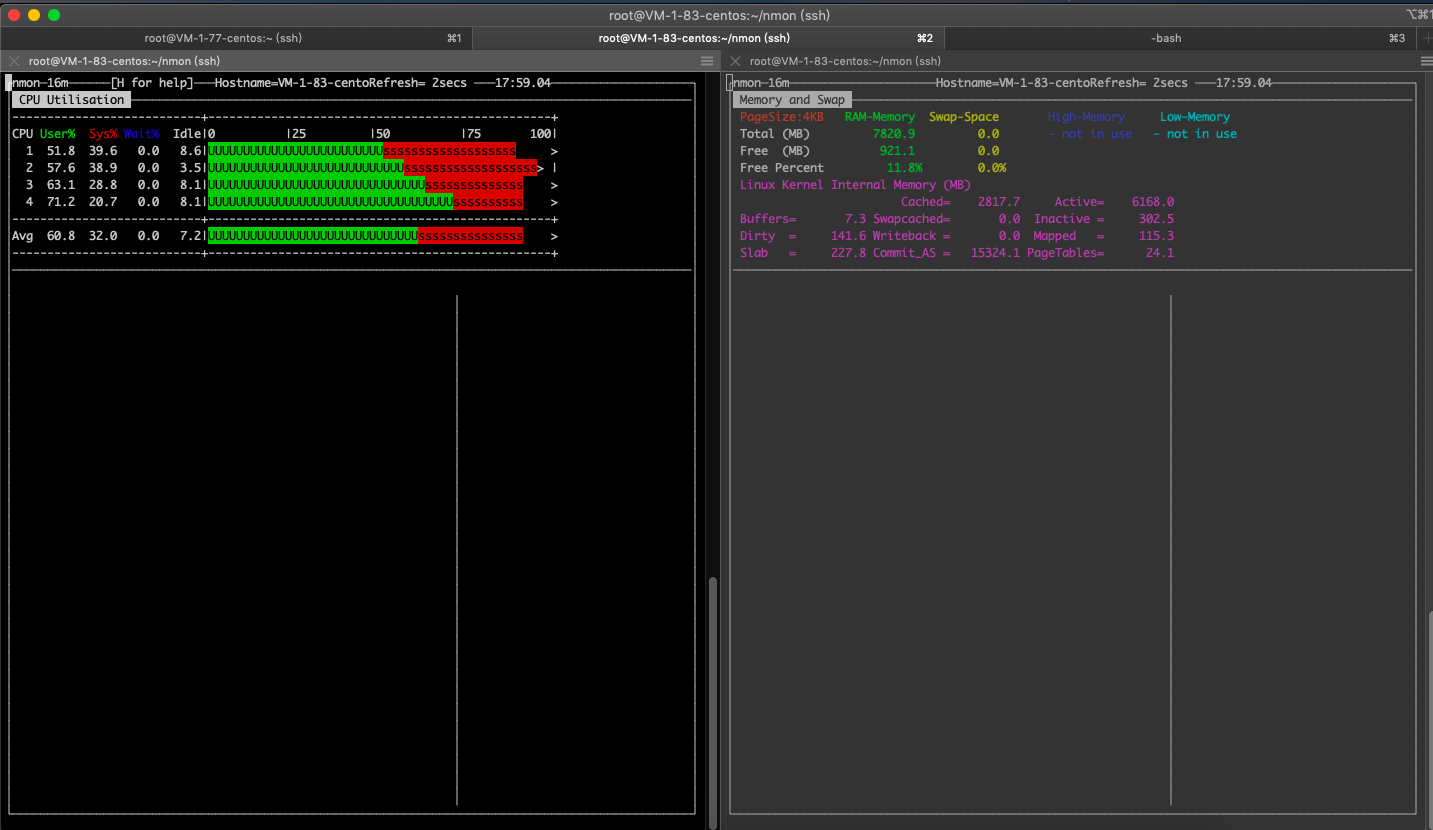 角色人员名称所属机构开发邓向存凡泰极客有限责任公司运维黄子霖凡泰极客有限责任公司测试彭佳峰凡泰极客有限责任公司主机用途类型硬件环境应用服务器物理机机型：机架式服务器操作系统版本：Linux 2.6.32-431.el6.x86_64CPU: E5-2637*2,10核,3.5GHZ内存: 64G硬盘：600G*2数据库服务器物理机机型：机架式服务器操作系统版本：Linux 2.6.32-431.el6.x86_64数据库版本：Oracle 11gCPU: E5-2650*2,10核,2.3GHZ内存: 64G硬盘：600G*2序号测试环境名称版本环境1凡泰小程序服务平台5.0.82MySQL 数据库8.03Zookeeper3.4.144Kafka2.3.15Redis6.0.9-buster6ElasticSearch6.8.137Consul1.9.18Docker CE19.039MinIO2021-01-08对应机器CPU内存服务端48G客户端48G接口信息客户端线程TPS平均响应时长(ms)服务器服务实例获取SDK配置信息4068485.798c16g x 1所有服务实例各1个获取基础库详情40174182.248c16g x 1所有服务实例各1个获取小程序详情40152072.568c16g x 1所有服务实例各1个获取证书接口40116103.218c16g x 1所有服务实例各1个是否允许上报接口40132753.018c16g x 1所有服务实例各1个数据上报接口40263815.168c16g x 1所有服务实例各1个指标数据说明峰值并发3,918参见解释①可承载日活跃用户数7,052,400参见解释②